尊敬的中共鞍山市委统战部：   全体同仁怀着文化报国情怀，紧紧围绕以习总书记为核心的党中央的治国方针，始终坚持永远跟党走，传播正能量。创建和谐社会”为宗旨，秉承“服务百姓，传承文化，培养人才，开拓事业”的理念，国家荣誉、民族利益、社会责任、个人使命，实现“互联网+百姓+艺术+商品”的传播民族文化的百姓艺术人才网络平台，努力打造“老百姓网上星光大道”，紧密配合国家“文化兴国”战略部署。起步鞍山，创业辽宁，唱响中国，辐射世界，联合和沟通社会各界文化名人和艺术人才，互相交流，携手共进，共同发展，切实把辉煌灿烂的民族文化和广袤博深的人类文明传播到社会每个角落，让社会主义精神文明走进每个家庭，用先进的文化元素陶冶人们的情操，影响和打造一代社会主义新人，为中国百姓文化事业贡献力量。百姓才艺网汇报情况如下一，百姓才艺网2020年工作总结1.在网上大力宣传新冠病毒预防宣传工作，组织书法绘画家、文学家用书画诗歌等多种形式稿件近百篇。2.百姓才艺网抚顺站、盘锦站、沈阳站、鞍山站为百姓做公益演出:百姓春节联欢晚会，成为品牌公益社会活动。模特队参加社会各界活动演出32场。3.从10月28日起为庆祝建党100周年百姓才艺网在沈铁千山疗养院举办了五场大型文艺汇演活动。4.百姓才艺网助力高考活动，宣传学雷锋做好事等慈善公益活动精神文明建设稿件60篇。5.百姓才艺网推出97岁张寿岭唱红歌老人到央视3越战越勇栏目荣获金奖。6.配合辽宁省网信办宣传违法犯罪不良信息和鞍山市公安局网监宣传网络安全活动。7.社区文化频道发稿件170篇，宣传百姓衣食住行民生工程。8,在沈铁千疗、立山老年大学分别建立了文化艺术基地，服务百姓文化事业。9、外城市合作：1、成立百姓才艺网沈阳书画院。2、和北京乐桔艺术学院达成共识，进行战略合作。二，百姓才艺网2021年工作计划1.开发城市分站、艺术基地等10个。2.百姓才艺网慈善公益团队，模特队公益活动50场。3.积极配合政府宣传新冠病毒工作。利用网站加大力度宣传。4.做网络文学高歌颂党100年诗歌大赛和百姓好歌声大赛活动。5.送文化下乡活动10次，走近百姓田间地头和职工现场慰问演出。6.百姓才艺网慈善公益团队帮助孤寡老人和助学活动。7.推出百姓故事精品内容10件。8.挖掘宣传非遗客户20件。9.大力宣传鞍山文化旅游事业。10.成立百姓才艺网鞍山党支部。11,在千山南进沟建立：百姓才艺网发展史藏馆,7月1日在建党100周年生日对外开放。12,联合更多的社会新的阶层人士开展系列文化活动。电话:0412-2526163 2569163手机/微信：13284205026 13065448107邮箱：2142381365.qq.com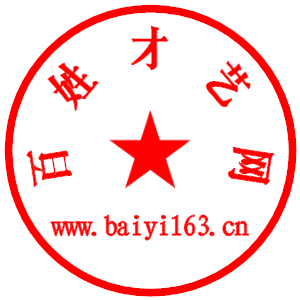                              百姓才艺网编委会                              2021年1月6日